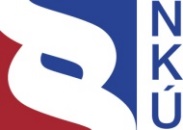 Kontrolní závěr z kontrolní akce19/30Majetek a peněžní prostředky státu, se kterými jsou příslušné hospodařit zdravotní ústavy, jejichž zřizovatelem je Ministerstvo zdravotnictvíKontrolní akce byla zařazena do plánu kontrolní činnosti Nejvyššího kontrolního úřadu (dále jen „NKÚ“) na rok 2019 pod číslem 19/30. Kontrolní akci řídil a kontrolní závěr vypracoval člen NKÚ JUDr. Ing. Jiří Kalivoda. Cílem kontroly bylo prověřit hospodaření zdravotních ústavů s majetkem a peněžními prostředky státu se zaměřením na to, zda zdravotní ústavy v oblasti veřejného nakupování naplňují v praxi principy hospodárnosti, účelnosti a efektivnosti. Dále prověřit, jak Ministerstvo zdravotnictví vykonává zřizovatelské funkce vůči zdravotním ústavům.Kontrolováno bylo období let 2017 až 2019, v případě věcných souvislostí i období předcházející a následující. Kontrola byla prováděna u kontrolovaných osob od listopadu 2019 do listopadu 2020.Kontrolované osoby:Ministerstvo zdravotnictví (dále také „MZd“ nebo „ministerstvo“); Zdravotní ústav se sídlem v Ostravě (dále také „ZÚ v Ostravě“); Zdravotní ústav se sídlem v Ústí nad Labem (dále také „ZÚ v Ústí n. L.“).K o l e g i u m   N K Ú   na svém VI. jednání, které se konalo dne 22. března 2021, s c h v á l i l o   usnesením č. 9/VI/2021 k o n t r o l n í   z á v ě r   v tomto znění:hOSPODAŘENÍ zDRAVOTNÍch ÚsTAVŮI. Shrnutí a vyhodnoceníNKÚ prověřil hospodaření zdravotních ústavů s majetkem a peněžními prostředky státu se zaměřením na to, zda zdravotní ústavy v oblasti veřejného nakupování naplňují v praxi principy hospodárnosti, efektivnosti a účelnosti. Dále NKÚ prověřil, jak Ministerstvo zdravotnictví vykonává zřizovatelské funkce vůči zdravotním ústavům.Ministerstvo zdravotnictví vykonávalo funkci zřizovatele ve vztahu ke Zdravotnímu ústavu se sídlem v Ostravě a Zdravotnímu ústavu se sídlem v Ústí nad Labem (dále také „ZÚ“ nebo „zdravotní ústavy“) nedostatečně. MZd ve vztahu ke zdravotním ústavům nenaplnilo svou povinnost vyplývající ze zákona, neboť v letech 2017 až 2019 nepůsobilo při jejich řízení takovým způsobem, aby vynakládání výdajů bylo co nejhospodárnější, nejefektivnější a nejúčelnější. Ministerstvo nevytvořilo takové podmínky, které by eliminovaly riziko finančních ztrát vzniklých při poskytování služeb v oblasti laboratorního vyšetření a diagnostiky hrazených ze zdravotního pojištění. Ministerstvo s výjimkou centrálních nákupů elektrické energie a plynu další podporu pro zefektivnění nákupů neposkytovalo. Nedostatečná byla rovněž kontrolní činnost ministerstva, kdy od roku 2012 provedlo pouze jednu veřejnosprávní kontrolu jednoho zdravotního ústavu.Zdravotní ústavy hospodařily v letech 2017 až 2019 se ztrátou. Na hospodářský výsledek měl vliv nárůst platových tarifů, systém úhrad za poskytované laboratorní služby hrazené z veřejného zdravotního pojištění a nedostačující příspěvky na provoz. Na zhoršené výsledky hospodaření mělo rovněž vliv odlišné postavení ZÚ v případě poskytování služeb hrazených z veřejného zdravotního pojištění a služeb ve standardním konkurenčním prostředí. Toto odlišné postavení zdravotních ústavů vyplývá z jejich právní formy (státní příspěvkové organizace). Interní předpisy ZÚ pro oblast veřejného nakupování upravující jejich vnitřní kontrolní systémy vč. postupů při zadávání veřejných zakázek většinou pouze odkazovaly na postupy podle příslušných právních předpisů. Vnitřní kontrolní systémy zdravotních ústavů nebyly zavedeny v souladu se zákonem tak, aby vytvářely podmínky pro hospodárný, efektivní a účelný výkon veřejné správy v oblasti veřejného nakupování. Na kontrolovaném vzorku nákupů NKÚ shledal nedostatky prakticky ve všech fázích nákupů. ZÚ v některých případech nepostupovaly v souladu s právními předpisy, a použily tak peněžní prostředky státu neoprávněně. ZÚ nepostupovaly nejhospodárnějším způsobem, nepoužily peněžní prostředky na krytí nezbytných potřeb, pořizovaly nákupy bez provedení zadávacího (výběrového) řízení a nedodržovaly zásady transparentnosti a zákazu diskriminace. NKÚ tyto nedostatky zjistil zejména u zakázek malého rozsahu, respektive nákupů realizovaných přímým zadáním.Celkové vyhodnocení vyplývá z těchto zjištěných skutečností:1. Zjištění u Ministerstva zdravotnictví1.1 	MZd od roku 2003 nezpracovalo takovou koncepci rozvoje svěřeného odvětví, v níž by jasně definovalo významnost, potřebnost a rozsah služeb poskytovaných zdravotními ústavy pro stát, ale také i postavení zdravotních ústavů na trhu, v rámci poskytovaných dalších služeb v souladu se zákonem o ochraně veřejného zdraví. (Viz kapitola IV.1.1 tohoto kontrolního závěru.)1.2 MZd výši příspěvku na provoz pro ZÚ nestanovilo v souladu s rozpočtovými pravidly jako rozdíl rozpočtovaných nákladů a výnosů hlavní činnosti. (Viz kapitola IV.1.2 tohoto kontrolního závěru.)1.3 	MZd poskytovalo ze státního rozpočtu zdravotním ústavům příspěvek na provoz, aniž by se v této souvislosti zabývalo problematikou veřejné podpory. (Viz kapitola IV.1.3 tohoto kontrolního závěru.)1.4 	MZd neiniciovalo systémovou změnu způsobu úhrad za poskytnuté zdravotní služby hrazené z veřejného zdravotního pojištění. Stávající systém financování poskytovaných zdravotních služeb v oblasti laboratorního vyšetření a diagnostiky, kdy rozhodujícím činitelem pro stanovení výše úhrady za poskytnuté služby není skutečně poskytnutý výkon, ale počet tzv. unikátních pojištěnců, prohlubuje ztráty při hospodaření zdravotních ústavů i do dalších let. (Viz kapitola IV.1.4 tohoto kontrolního závěru.)1.5 	MZd na své přímo řízené organizace působilo v oblasti veřejného nakupování obecně zejména formou „resortních“ vnitřních předpisů. Pro organizace ve svém resortu, tedy také pro zdravotní ústavy, MZd realizovalo centrální nákupy elektřiny a plynu. Podporu zefektivnění jiných nákupů ministerstvo zdravotním ústavům neposkytovalo. (Viz kapitola IV.1.5 tohoto kontrolního závěru.)1.6 	MZd provedlo v letech 2017 až 2019 jen jednu veřejnosprávní kontrolu zdravotních ústavů. (Viz kapitola IV.1.6 tohoto kontrolního závěru.)2. Zjištění u zdravotních ústavů vztahující se k vykonávaným činnostem a jejich hospodaření2.1 	Hospodaření ZÚ skončilo v letech 2017 až 2019 ztrátou. Výnosy z prodeje služeb ZÚ a příspěvek na provoz od zřizovatele nedokázaly pokrýt růst nákladů. (Viz kapitola IV.2.1 tohoto kontrolního závěru.)2.2 	Zásadní vliv na výsledek hospodaření ZÚ měl na straně nákladů růst mzdových nákladů způsobený každoročním navyšováním platových tarifů podle nařízení vlády. Toto navyšování nebylo ZÚ kompenzováno. (Viz kapitola IV.2.2 tohoto kontrolního závěru.)2.3 	Změnou financování služeb spojených se státním zdravotním dozorem došlo k poklesu výkonů ZÚ a tedy i jejich výnosů. ZÚ vyčíslily snížení svých výnosů v důsledku zatížení služeb poskytovaných krajským hygienickým stanicím daní z přidané hodnoty o cca 4 až 5 mil. Kč ročně. (Viz kapitola IV.2.3 tohoto kontrolního závěru.)2.4 	Systém sledování nákladů ZÚ neumožňuje spolehlivě vyčíslit potřebné zdroje pro zajištění činností pro výkon státního zdravotního dozoru a další činnosti pro stát a také vytváří riziko vzniku nedovolené veřejné podpory. (Viz kapitola IV.2.4 tohoto kontrolního závěru.)2.5 	ZÚ v Ostravě nepostupoval v souladu se zákonem o účetnictví a prováděcí vyhláškou, neboť v účetních závěrkách nadhodnotil zůstatek fondu reprodukce majetku v letech 2017 až 2019 o desítky milionů korun. (Viz kapitola IV.2.5 tohoto kontrolního závěru.)3. Zjištění u zdravotních ústavů vztahující se k veřejnému nakupování3.1 	Podíl výdajů na úhrady nákupů pořízených zdravotními ústavy v rámci veřejných zakázek malého rozsahu na výdajích za celkové nákupy v letech 2017 až 2019 představoval 85 %. V souvislosti s těmito zakázkami bylo kontrolou zjištěno porušení některé ze zákonných zásad u nákupů za více než 31 mil. Kč. (Viz kapitola IV.3.1 tohoto kontrolního závěru.)3.2 	Vnitřní kontrolní systémy ZÚ nebyly v kontrolovaném období zavedeny v souladu se zákonem tak, aby vytvářely podmínky pro hospodárný, efektivní a účelný výkon veřejné správy v oblasti veřejného nakupování. (Viz kapitola IV.3.2 tohoto kontrolního závěru.)3.3 	V kontrolovaném období byl ve ZÚ vykonán pouze jeden interní audit zaměřený na veřejné nakupování. Jelikož výdaje ZÚ na veřejné nákupy činily v letech 2017 až 2019 více než 1,3 mld. Kč a vzhledem ke kontrolou zjištěným nedostatkům, považuje NKÚ výkon interního auditu v této oblasti za nedostatečný. (Viz kapitola IV.3.3 tohoto kontrolního závěru.)3.4 	ZÚ v Ústí n. L. nepostupoval v souladu se zákonem o finanční kontrole, když neprováděl analýzu ani vyhodnocování výhodnosti dlouhodobých smluv vzhledem k aktuálním podmínkám na trhu, přestože na základě těchto smluv uskutečňoval dlouhodobě průběžné nákupy. (Viz kapitola IV.3.4 tohoto kontrolního závěru.)3.5 	ZÚ u realizovaných nákupů nevyhodnocovaly rizika závislosti na jediném dodavateli. (Viz kapitola IV.3.5 tohoto kontrolního závěru.)3.6 	ZÚ u veřejných nákupů nepostupovaly vždy tak, aby zajistily ochranu veřejných prostředků proti rizikům způsobeným nehospodárným, neefektivním a neúčelným nakládáním s veřejnými prostředky ve smyslu zákona o finanční kontrole. (Viz kapitola IV.3.6 tohoto kontrolního závěru.)Zdravotní ústavy:realizovaly nákupy bez jasně identifikovaných a zdůvodněných potřeb, aniž by provedly výběr optimální varianty uspokojení potřeby, což mělo negativní vliv na kvalitu předběžné řídící kontroly před vznikem závazku (viz kapitola IV.3.6.1 tohoto kontrolního závěru);nestanovily měřitelné indikátory očekávaných výsledků pro vyhodnocení veřejných nákupů (viz kapitola IV.3.6.2 tohoto kontrolního závěru);nevyhodnocovaly získané věcné, časové a finanční údaje o provedených veřejných nákupech ve vztahu k přípravě a uskutečňování dalších nákupů, čímž nezajistily funkční zpětnou vazbu. Neprováděly tak ani průběžnou kontrolu (viz kapitola IV.3.6.3 tohoto kontrolního závěru).3.7 	ZÚ u prověřovaných veřejných nákupů vynaložily (použily) peněžní prostředky v celkové výši přesahující 168 mil. Kč neoprávněně (z toho ZÚ v Ostravě ve výši 11 mil. Kč a ZÚ v Ústí n. L. ve výši 157 mil. Kč), neboť nepostupovaly v souladu se zákonem o zadávání veřejných zakázek a v souladu s rozpočtovými pravidly. ZÚ pořizovaly nákupy bez zadání veřejné zakázky v zadávacím (výběrovém) řízení, nedodržely zásady transparentnosti a zákazu diskriminace; nepoužily peněžní prostředky nejhospodárnějším způsobem a nepoužily je ani na krytí nezbytných potřeb zdravotního ústavu. NKÚ porušení zákona o zadávání veřejných zakázek zjistil zejména u veřejných zakázek, které ZÚ realizovaly jako zakázky malého rozsahu, resp. nákupy realizované přímým zadáním. Na základě těchto zjištění podal NKÚ oznámení příslušnému správci daně. (Viz kapitola IV.3.7 tohoto kontrolního závěru.)Doporučení NKÚNKÚ doporučuje ve vazbě na působnost Ministerstva zdravotnictví ke zdravotním ústavům:zapracovat obsah a rozsah činností zdravotních ústavů včetně jejich postavení ve struktuře orgánů ochrany a podpory veřejného zdraví do koncepce ochrany a podpory zdraví;pokud MZd v rámci připravované koncepce pro ZÚ i nadále počítá s poskytováním služeb hrazených, ať již z veřejného zdravotního pojištění nebo přímo jejich odběrateli, ve standardním konkurenčním prostředí, vytvořit podmínky pro postavení ZÚ na tomto trhu, kde působí řada dalších poskytovatelů obdobných služeb;přistupovat systematicky k oblasti stanovení výše příspěvku na provoz zdravotních ústavů tak, aby bylo dlouhodobě zajištěno udržitelné financování jejich činností pro stát a eliminovat riziko nedovolené veřejné podpory;iniciovat změnu stávajícího systému úhrad služeb poskytovaných v oblasti laboratorních vyšetření a diagnostiky hrazených z veřejného zdravotního pojištění;zapojit ZÚ do sdružených nákupů komodit, u nichž by případné společné zadávání s dalšími organizacemi v resortu vedlo k zefektivnění nákupů a úsporám veřejných prostředků; sdílet se zdravotními ústavy resortní data o množství a cenách nakupovaných komodit z oblasti laboratorních služeb.NKÚ doporučuje zdravotním ústavům v oblasti veřejných nákupů: zavést taková pravidla, která budou vytvářet podmínky pro hospodárný, efektivní a účelný výkon veřejné správy v celém životním cyklu veřejného nakupování.II. Informace o kontrolované oblastiKontrolovanými osobami byly Ministerstvo zdravotnictví, Zdravotní ústav se sídlem v Ostravě a Zdravotní ústav se sídlem v Ústí nad Labem.1. Ministerstvo zdravotnictvíMinisterstvo zdravotnictví je ústředním orgánem státní správy mj. pro zdravotní služby, ochranu veřejného zdraví, zdravotnickou vědeckovýzkumnou činnost, poskytovatele zdravotních služeb v přímé řídicí působnosti, léčiva a prostředky zdravotnické techniky pro prevenci, diagnostiku a léčení lidí, zdravotní pojištění a zdravotnický informační systém.MZd je organizační složkou státu a dle zákona o účetnictví vybranou účetní jednotkou. MZd je správcem rozpočtové kapitoly 335 – Ministerstvo zdravotnictví odpovědným za hospodaření s prostředky státního rozpočtu a jinými peněžními prostředky státu ve své kapitole. Má také povinnost soustavně sledovat a vyhodnocovat hospodárnost, efektivnost a účelnost vynakládání výdajů ve své kapitole.MZd plní funkci zřizovatele vůči zdravotním ústavům se všemi právy a povinnostmi podle rozpočtových pravidel a zákona o majetku České republiky a jejím vystupování v právních vztazích. MZd je povinno působit při řízení zdravotních ústavů tak, aby vynakládání výdajů bylo co nejhospodárnější, nejefektivnější a nejúčelnější. 2. Zdravotní ústavyZdravotní ústavy jsou příspěvkovými organizacemi, jejichž úkolem je mimo jiné odbornými výkony napomáhat k plnění úkolů státní správy v ochraně a podpoře veřejného zdraví.Zdravotní ústavy byly zřízeny k datu 1. 1. 2003 novelou zákona o ochraně veřejného zdraví. Ke dni 1. 6. 2012 došlo k jejich restrukturalizaci. ZÚ jsou právnickými osobami a v právních vztazích, pokud zvláštní zákon nestanoví jinak, jednají svým jménem a nesou odpovědnost z nich vyplývající. Postavení zdravotních ústavů a předmět jejich činnosti jsou upraveny v zákoně o ochraně veřejného zdraví. Další úkoly zdravotním ústavům stanovuje Ministerstvo zdravotnictví ve statutu.ZÚ hospodaří s majetkem státu a pravidla při nakládání s ním jsou stanovena zákonem o majetku České republiky a jejím vystupování v právních vztazích. ZÚ hospodaří s peněžními prostředky podle pravidel stanovených rozpočtovými pravidly. ZÚ jsou povinny mít zaveden systém finanční kontroly podle zákona o finanční kontrole. Při zadávání veřejných zakázek je povinností zdravotních ústavů postupovat v souladu se zákonem o zadávání veřejných zakázek.Následující tabulka č. 1 uvádí za jednotlivé ZÚ základní číselné údaje vztahující se k roku 2019.Tabulka č. 1: Základní údaje o zdravotních ústavech za rok 2019, resp. k 31. 12. 2019Zdroj:	informace od zdravotních ústavů; rozvahy zdravotních ústavů k 31. 12. 2019 (informační portál Ministerstva financí MONITOR); výkazy zisku a ztráty zdravotních ústavů za rok 2019; rozbory hospodaření zdravotních ústavů za rok 2019.Pozn.: Příspěvek na provoz je součástí výnosů.III. Rozsah kontroly1. Cílem kontroly u Ministerstva zdravotnictví bylo prověřit, jak vykonává zřizovatelské funkce vůči zdravotním ústavům. V souvislosti s tímto cílem zjišťoval NKÚ, zda MZd ve vztahu ke ZÚ provádělo aktivně výkon zřizovatelských funkcí včetně řešení problémových otázek souvisejících s činností a rozvojem zdravotních ústavů.NKÚ se zaměřil na ověření, zda MZd:plnilo své povinnosti stanovené právními předpisy vyplývající z funkce zřizovatele,mělo zpracovanou koncepci týkající se činnosti ZÚ,stanovilo finanční vztahy ZÚ ke státnímu rozpočtu, tj. i podmínky pro výši příspěvku na provoz,pravidelně vyhodnocovalo hospodářský výsledek ZÚ a přijímalo opatření v případě, že hospodaření ZÚ skončilo zhoršeným výsledkem hospodaření. NKÚ také zjišťoval, zda se MZd zabývalo systémem úhrad nastaveným úhradovou vyhláškou, který se týká zdravotních služeb poskytovaných ZÚ a který nezohledňuje skutečně realizované výkony, ale pouze počet unikátních pojištěnců.NKÚ také zjišťoval, zda MZd:metodicky působilo na činnosti ZÚ v oblasti veřejného nakupování,zajišťovalo pro organizace ve své přímé řídicí působnosti, tedy i pro ZÚ, podporu zefektivnění nákupů (např. benchmarking jako techniku pro zjišťování a vyhodnocování informací o nákupech v resortu),provádělo společné nákupy a dále NKÚ zjišťoval, jaké komodity byly centrálně nakupovány a jak byly do společných nákupů zapojeny ZÚ,mělo nastavený systém pro kontrolu zdravotních ústavů, zda v kontrolovaném období provedlo ve ZÚ kontrolu hospodaření s veřejnými prostředky a zda ověřovalo plnění opatření přijatých zdravotními ústavy k nápravě nedostatků zjištěných kontrolami.2. Cílem kontroly u zdravotních ústavů bylo prověřit jejich hospodaření s majetkem a peněžními prostředky státu se zaměřením na to, zda ZÚ v oblasti veřejného nakupování naplňují v praxi principy hospodárnosti, efektivnosti a účelnosti. V souvislosti s tímto cílem zjišťoval NKÚ odpovědi na dvě hlavní kontrolní otázky. První z těchto otázek se zaměřila na výsledky hospodaření ZÚ, přičemž v případech, kdy ZÚ vykazovaly zhoršené výsledky hospodaření, NKÚ zjišťoval příčiny a dopady těchto výsledků a v této souvislosti se zabýval činnostmi ZÚ. Výchozími právními předpisy pro tuto kontrolní otázku byla rozpočtová pravidla, zejména pak ustanovení § 53 tohoto zákona, a rovněž zákon o ochraně veřejného zdraví, zejména pak ustanovení § 86 tohoto zákona.Druhá z těchto otázek zjišťovala, zda ZÚ v oblasti veřejného nakupování naplňovaly principy hospodárnosti, efektivnosti a účelnosti (dále také „principy 3E“) a postupovaly v souladu s právními předpisy. Definice principů 3E jsou uvedeny v zákoně o finanční kontrole.NKÚ se v rámci této kontrolní otázky zaměřil na postupy a úkony, které ZÚ realizovaly v jednotlivých fázích životního cyklu veřejného nákupu (plánování a příprava veřejného nákupu, proces výběru dodavatele a dodání předmětu veřejné zakázky a také vyhodnocení veřejného nákupu). NKÚ přitom prověřil, zda byly nákupy provedeny v souladu s uvedenými principy hospodárnosti, efektivnosti a účelnosti definovanými zákonem o finanční kontrole, a rovněž v souladu s požadavky vyplývajícími ze zákona o zadávání veřejných zakázek – zejména zásadami transparentnosti, přiměřenosti a ve vztahu k dodavatelům zásadami rovného zacházení a zákazu diskriminace uvedenými v ustanovení § 6 tohoto zákona. Přestože se jedná o dva samostatné právní předpisy, je v případě procesu veřejného nakupování nezbytné zohlednit jejich společné (vzájemně související) působení v rámci tohoto procesu. NKÚ také prověřoval, jak měly ZÚ oblast veřejného nakupování ve vazbě na principy 3E a související právní předpisy upraveny ve svých vnitřních předpisech. Interní předpisy upravující vnitřní kontrolní systém mají v rámci veřejného nakupování zcela zásadní vliv, neboť nastavují postupy (pravidla) týkající se všech jeho fází.V souvislosti s peněžními prostředky, které ZÚ vynakládaly na veřejné nákupy, NKÚ zejména prověřoval, zda tyto prostředky ZÚ vynakládaly v souladu s ustanovením § 53 odst. 4 rozpočtových pravidel. 3. Kontrolováno bylo období let 2017 až 2019, v případě věcných souvislostí i období předcházející a následující.4. Celkové výdaje zdravotních ústavů na úhrady dodavatelům, tj. úhrady za nákupy, což představuje kontrolovatelný objem, činily v kontrolovaném období 1 348 459 551,13 Kč včetně DPH. Kontrolovaný objem peněžních prostředků vynaložených zdravotními ústavy na úhrady nákupů dodavatelům činil 238 677 573,36 Kč včetně DPH. Výše prověřovaného příspěvku na provoz, který ZÚ obdržely v letech 2017–2019, činila 254 356 333 Kč.Pozn.: Právní předpisy uvedené v tomto kontrolním závěru jsou aplikovány ve znění účinném pro kontrolované období.IV. Podrobné skutečnosti zjištěné kontrolou1. 	Výkon zřizovatelských funkcí Ministerstva zdravotnictví ve vztahu ke zdravotním ústavům1.1 	Ministerstvo nezačlenilo činnosti zdravotních ústavů do svých koncepčních a strategických dokumentůMZd dle kompetenčního zákona mj. zpracovává koncepce rozvoje svěřených odvětví a řeší stěžejní otázky, které předkládá vládě ČR. Koncepci rozvoje svěřeného odvětví, v níž by jasně definovalo významnost, potřebnost a rozsah služeb poskytovaných zdravotními ústavy pro stát, ale také i postavení ZÚ na trhu v rámci poskytovaných služeb v souladu se zákonem o ochraně veřejného zdraví, od roku 2003 ministerstvo nezpracovalo a vládě ČR nepředložilo.MZd nestanovilo postavení, zapojení a využití činností zdravotních ústavů ani v dalších dokumentech zpracovaných v rámci národní strategie ochrany zdraví.MZd v roce 2019 vyzvalo ZÚ, aby zpracovaly vlastní koncepce jejich činností. V koncepcích zpracovaných ZÚ měla být podrobně analyzována jejich činnost, včetně personálního zajištění jednotlivých činností a předpokládaných zdrojů financování. Tyto koncepce měly být použity jako podklady pro stanovení další strategie MZd v oblasti ochrany veřejného zdraví. MZd do doby ukončení kontroly využilo koncepce předané zdravotními ústavy jen jako podklad k interním pracovním jednáním.1.2	Ministerstvo nepřistupovalo systematicky ke stanovení výše příspěvku na provoz pro zdravotní ústavyPříspěvek na provoz se podle rozpočtových pravidel stanoví v případě, že rozpočtované náklady bez příspěvku ze státního rozpočtu překračují rozpočtované výnosy.MZd požadovalo od ZÚ sestavení vyrovnaného rozpočtu (výkazu o rozpočtu nákladů a výnosů) na roky 2017 až 2019, a to bez příspěvku na provoz (resp. s příspěvkem na provoz v nulové výši), aniž by zohlednilo nepříznivé ekonomické výsledky zdravotních ústavů předchozích let.To, že pro roky 2017 až 2019 plánované náklady ZÚ bez příspěvku na provoz překračovaly jejich očekávané výnosy, bylo zřejmé ze zdůvodněných požadavků ZÚ na výši příspěvků na provoz. Údaje o výši příspěvku na provoz požadovaného zdravotními ústavy a celkové výši poskytnutého příspěvku jsou uvedeny v tabulce č. 2.Tabulka č. 2: Příspěvek na provoz zdravotních ústavů v letech 2017–2019	(v Kč)Zdroj:	doklady a informace od MZd.Vysvětlivka:*	V roce 2017 příspěvek na provoz zahrnoval i příspěvek na výkon státního zdravotního dozoru pro krajské hygienické stanice.MZd výši příspěvku na provoz pro ZÚ nestanovilo v souladu s rozpočtovými pravidly jako rozdíl rozpočtovaných nákladů a výnosů hlavní činnosti a ani nevyužilo možnost vázat výši příspěvku na předem stanovené ukazatele, konkrétně na jednotku výkonů zabezpečovaných ZÚ v rámci činností pro stát. Výši příspěvku na provoz stanovovalo ministerstvo dle jeho vyjádření „... na základě historického nastavení s přihlédnutím k aktuální ekonomické situaci zdravotních ústavů a rozpočtovaným prostředkům v kapitole MZd“. MZd nezpracovalo metodiku a nestanovilo kritéria, podle kterých postupovalo při stanovování příspěvku na provoz u jím řízených organizací, vč. zdravotních ústavů.Při stanovení výše příspěvku na provoz pro ZÚ postupovalo MZd nesystematicky.1.3 	Poskytnutí příspěvku na provoz bez stanovení, na které činnosti je konkrétně určen, vytváří riziko vzniku nedovolené veřejné podporyPříspěvek na provoz pro ZÚ stanovilo MZd bez rozpisu závazných ukazatelů, bez stanovení, na jaké činnosti je konkrétně určen. MZd tak nepředcházelo riziku vzniku nedovolené veřejné podpory, neboť příspěvek jako kompenzace či vyrovnávací platba neobsahoval popis kompenzačního mechanismu, parametrů pro výpočet, kontrolu a přezkoumání vyrovnávací platby. Riziko nedovolené veřejné podpory vyplývá z těchto skutečností: MZd se problematikou vztahu mezi poskytováním státní podpory formou vypláceného příspěvku na provoz ZÚ a pravidly veřejné podpory EU nezabývalo.MZd poskytuje příspěvek na provoz ze státního rozpočtu na částečné krytí nákladů ZÚ.MZd nemá přehled, které z činností vykonávaných ZÚ mají hospodářskou povahu.MZd nestanovilo výši příspěvku objektivně a transparentně, tj. podle předem určených ukazatelů.MZd poskytovalo ZÚ ze státního rozpočtu příspěvek na provoz, aniž by se v této souvislosti zabývalo problematikou nedovolené veřejné podpory. 1.4	Systém úhrad za poskytnuté zdravotní služby ve vybraných odbornostech, hrazených dle přílohy č. 5 úhradových vyhlášek, je pro zdravotní ústavy nevýhodný a vytváří riziko prohlubujících se ztrát při jejich hospodařeníÚhrady za poskytnuté laboratorní služby ve vybraných odbornostech provádějí zdravotní pojišťovny dle přílohy č. 5 úhradových vyhlášek, kdy rozhodujícím činitelem pro stanovení výše úhrady za poskytnuté zdravotní služby nejsou skutečně uznané výkony, ale počet tzv. unikátních pojištěnců. Pokud byl pojištěnec poskytovatelem zdravotních služeb v konkrétní odbornosti ošetřen v hodnoceném období nebo referenčním období vícekrát, zahrnuje se do počtu unikátních pojištěnců příslušné zdravotní pojišťovny ošetřených v dané odbornosti pouze jednou. Výše úhrady poskytovateli zdravotních služeb v daném roce odpovídá částce vypočtené na jednoho unikátního pojištěnce, kdy do výpočtu vstupuje počet unikátních pojištěnců za rok příslušného referenčního období a objem uznaných výkonů za rok příslušného referenčního období.Takto nastavený systém úhrad, který nezohledňuje rostoucí počet nákladných pojištěnců, znamenal pro ZÚ v letech 2016 až 2018 roční pokles výnosů v průměru o více než 20 mil. Kč. ZÚ ve svých ročních zprávách, rozborech hospodaření a v další korespondenci opakovaně MZd upozorňovaly na negativní dopad systému úhrad dle přílohy č. 5 úhradové vyhlášky do výnosů zdravotních ústavů. ZÚ v Ostravě například v roční zprávě za rok 2018 uvedl následující ilustrační přiklad nejnákladnějšího pacienta:Z uvedeného příkladu vyplývá, že zdravotní ústav v souvislosti s provedenými laboratorními výkony vykázal zdravotní pojišťovně u jednoho nákladného pojištěnce výkony v hodnotě 110 678 bodů, ovšem výše úhrady vycházela z částky připadající na jednoho unikátního pojištěnce a odpovídala hodnotě 1 800 bodů. Úhrady zdravotních služeb ze strany zdravotních pojišťoven byly za období let 2017 až 2019 nejvýznamnější částí výnosů zdravotních ústavů.Kontrolou NKÚ bylo ověřeno, že systém úhrady zdravotních služeb poskytovaných zdravotními ústavy hrazených dle přílohy č. 5 úhradové vyhlášky, kdy zdravotní pojišťovny provedly propočet uznaných zdravotních výkonů na průměrnou hodnotu za jednoho unikátního pojištěnce, byl a je pro zdravotní ústavy prokazatelně ekonomicky nevýhodný, tj. úhrada od zdravotních pojišťoven neodpovídala skutečnému objemu uznaných zdravotních výkonů, zejména u tzv. nákladných pojištěnců. Tabulka č. 3: Úhrady zdravotním ústavům od zdrav. pojišťoven v letech 2016 až 2018 	(v Kč)Zdroj:	doklady a informace od zdravotních ústavů.Pozn.:	Rok 2016 je v tabulce uveden pro možnost porovnání s následujícími lety 2017 a 2018. Rok 2019 není v tabulce uveden, jelikož konečné vyúčtování úhrad za rok 2019 nebylo od všech zdravotních pojišťoven v době kontroly NKÚ provedeno.	U ZÚ v Ústí n. L. nejsou ve zpracování zohledněny regulace a bonifikace ze strany zdravotních pojišťoven, proto nesouhlasí rozdíl (uhrazená mínus uznaná) v letech 2016 a 2018.Roční ztráta (ušlá část výnosů z důvodu rozdílu mezi uznanými a uhrazenými zdravotními službami), vzniklá takto nastaveným systémem financování zdravotních služeb poskytovaných zdravotními ústavy, přesáhla v roce 2018 u ZÚ v Ostravě 34 mil. Kč a u ZÚ v Ústí n. L. 15 mil. Kč.MZd do ukončení kontroly NKÚ neiniciovalo, v součinnosti s účastníky dohodovacího řízení, systémovou změnu způsobu úhrady zdravotních služeb v oblasti laboratorních vyšetření a diagnostiky hrazených z veřejného zdravotního pojištění, která by odstranila anebo alespoň snížila každoročně vznikající rozdíly mezi uznanými a uhrazenými zdravotními výkony ze strany zdravotních pojišťoven.1.5 	Využívání institutu centrálního zadavatele a další podpora zefektivnění nákupů pro organizace v přímé řídicí působnosti Ministerstva zdravotnictvíMZd na své přímo řízené organizace působilo v oblasti veřejného nakupování obecně zejména formou „resortních“ vnitřních předpisů.MZd má jako ústřední orgán státní správy, který má alespoň dvě podřízené organizace, povinnost mít zavedený resortní systém centralizovaného zadávání (dále také „RS CZ“) a v něm centralizovaně pořizovat komodity, a to podle pravidel pro vytvoření a provoz RS CZ. V RS CZ pořizují centrální zadavatelé povinné i resortní komodity pro potřeby všech organizací daného resortu. Povinné komodity v RS CZ byly stanoveny usnesením vlády a zahrnují např. elektrickou energii, osobní vozidla či kancelářskou techniku a zařízení. Pro nákupy v resortu mělo MZd od roku 2012 zaveden RS CZ. Ministerstvo v kontrolovaném období nakupovalo v rámci RS CZ komodity elektrická energie a plynná paliva, a to formou nákupů na komoditní burze. V rámci tohoto RS CZ nakupovaly elektrickou energii a plynná paliva také ZÚ. Pro využívání další formy centralizovaného zadávání, centrální nákup státu, mělo MZd vytvořen nezbytný předpoklad v podobě smlouvy o centralizovaném zadávání uzavřené mezi Ministerstvem financí, MZd a organizacemi v jeho resortu. Problematice zefektivnění nákupů ZÚ se MZd plánovalo věnovat v průběhu roku 2020. Ke dni ukončení kontroly NKÚ nebyl proces přípravy nástrojů pro podporu nákupů ZÚ z důvodu mimořádných úkolů příslušných útvarů v souvislosti s epidemickou situací COVID-19 ukončen.1.6	Kontrolní činnost Ministerstva zdravotnictví ve vztahu ke zdravotním ústavůmFinanční kontrola je dle zákona o finanční kontrole součástí systému finančního řízení zabezpečujícího hospodaření s veřejnými prostředky. MZd provedlo od doby restrukturalizace sítě zdravotních ústavů (tj. od 1. 6. 2012) pouze jednu veřejnosprávní kontrolu, a to u ZÚ v Ostravě, kde zjistilo závažné nedostatky týkající se neúčelného, nehospodárného a neefektivního vynakládání peněžních prostředků státu a uložilo provést opatření k odstranění zjištěných nedostatků. Kontrolu plnění těchto opatření MZd neprovedlo. V návaznosti na nedostatky zjištěné kontrolou u ZÚ v Ostravě nepřijalo opatření, případně nezpracovalo pokyn pro jím přímo řízené organizace ke zjištěným rizikovým oblastem. První veřejnosprávní kontrolu u ZÚ v Ústí n. L. zahájilo MZd dle svého sdělení v říjnu 2020.2. Výsledky hospodaření zdravotních ústavů2.1	Hospodaření zdravotních ústavů skončilo v letech 2017, 2018 a 2019 ztrátou; skutečná výše nákladů a výnosů zdravotních ústavů neodpovídala jejich rozpočtované výšiHospodaření ZÚ za roky 2017, 2018 a 2019 skončilo po zahrnutí příspěvku na provoz ztrátou. Údaje o celkových nákladech, výnosech, výsledku hospodaření a zřizovatelem poskytnutém příspěvku na provoz ZÚ v letech 2017 až 2019 jsou uvedeny v tabulce č. 4. Tabulka č. 4: Celkové náklady a výnosy ZÚ za účetní období 2017 až 2019 	(v Kč)Zdroj:	výkazy zisku a ztráty sestavené k 31. 12. 2017, 2018 a 2019; rozbory hospodaření ZÚ; roční zprávy ZÚ.Vysvětlivka:* Údaj o skutečné výši příspěvku na provoz poskytnutého zřizovatelem. Poskytnutý příspěvek na provoz je součástí výnosů.ZÚ sestavily na roky 2017 až 2019 vyrovnané rozpočty. ZÚ každoročně zadávaly výkazy o rozpočtu nákladů a výnosů do Centrálního systému účetních informací státu, přičemž dle pokynů MZd neměly ZÚ vyplňovat hodnotu k položce „příspěvek na provoz od zřizovatele“. Také ve schválených rozpočtech ZÚ měla rozpočtová položka „příspěvek na provoz od zřizovatele“ vždy nulovou hodnotu. To mělo také vliv na skutečnost, že skutečná výše nákladů a výnosů ZÚ v průběhu let 2017 až 2019 neodpovídala jejich rozpočtované výši.Přestože ZÚ učinily řadu dílčích opatření, které měly snížit riziko zhoršeného hospodářského výsledku, k zajištění vyrovnání hospodářského výsledku ve skutečnosti nedošlo.Zásadní vliv na výsledek hospodaření zdravotních ústavů měly tyto faktory:růst osobních nákladů vyvolaný legislativní úpravou platových tarifů, přičemž u laboratorní činnosti toto zvýšení platových tarifů nebylo kompenzováno zvýšením úhrad za zdravotní služby,systém úhrady zdravotních služeb poskytovaných zdravotními ústavy, které jsou hrazeny podle přílohy č. 5 úhradové vyhlášky,snížení výnosů ze služeb pro potřeby státního zdravotního dozoru (dále také „SZD“) poskytovaných krajským hygienickým stanicím (dále také „KHS“) o hodnotu DPH odvedenou zpět do státního rozpočtu v souvislosti s přesunem prostředků na realizaci SZD do rozpočtu KHS,klesající výše poskytnutého příspěvku na provoz od zřizovatele, tedy od MZd.2.2	Příčinou zhoršeného hospodářského výsledku zdravotních ústavů na straně nákladů byl růst mzdových nákladů, způsobený každoročním navyšováním platových tarifů podle nařízení vlády Mzdové a s tím související náklady činily více než 50 % celkových nákladů ZÚ. V letech 2017 až 2019 tyto náklady ZÚ rostly. Příčinou růstu bylo každoroční zvyšování platových tarifů zaměstnancům ZÚ, ke kterým docházelo na základě nařízení vlády v oblasti odměňování zaměstnanců ve veřejných službách a správě a státních zaměstnanců. Navyšování tarifních platů nebylo zdravotním ústavům kompenzováno zvýšenými úhradami za zdravotní služby ani navýšením příspěvku na provoz.Zdravotní pojišťovny hradí poskytovatelům zdravotních služeb za poskytnuté zdravotní služby v souladu s úhradovou vyhláškou, pokud se nedohodnou s poskytovateli jinak. Součástí úhrady poskytovatelům zdravotních služeb je i provozní režie, tj. i náklady na mzdy. Navýšení dle úhradových vyhlášek v kontrolovaném období plně nekorespondovalo s navýšením platů zdravotnických pracovníků dle vládních nařízení. Nárůst mzdových nákladů zdravotní pojišťovny částečně zohlednily např. navýšením paušální úhrady za jeden ošetřovací den u poskytovatelů lůžkové péče nebo jiným mechanizmem výpočtu, který je dohodnut v rámci dohodovacího řízení MZd a dalších zúčastněných subjektů. U segmentu laboratoří ke kompenzacím mzdových nákladů úpravou mechanizmu výpočtu v rámci systému úhrad ze strany zdravotních pojišťoven nedošlo.Tabulka č. 5: Vývoj počtu zaměstnanců a osobních nákladů zdravotních ústavů v letech 2017 až 2019Zdroj:	doklady a informace od zdravotních ústavů.2.3	Změnou financování služeb spojených se státním zdravotním dozorem došlo k poklesu výkonů zdravotních ústavů a tedy i jejich výnosůV roce 2017 poskytlo MZd peněžní prostředky na služby spojené se SZD zdravotním ústavům v rámci příspěvku na provoz. ZÚ pak poskytovaly krajským hygienickým stanicím laboratorní služby v rozsahu přiděleného příspěvku. Od 1. 1. 2018 došlo ke změně financování služeb spojených se SZD. MZd přidělilo prostředky KHS a ZÚ pak provedené služby KHS průběžně fakturovaly. To mj. znamenalo, že ZÚ fakturovaly KHS služby vč. DPH, a došlo tak k významnému snížení výnosů. ZÚ vyčíslily snížení svých výnosů v důsledku zatížení služeb poskytovaných KHS daní z přidané hodnoty o cca 4 až 5 mil. Kč ročně.2.4	Zdravotní ústavy nesledovaly náklady spojené s činností pro výkon státního zdravotního dozoru a dalšími činnostmi pro stát ve svém účetnictví odděleně od ostatních činností; při použití příspěvku na provoz existuje riziko nedovolené veřejné podporyZÚ ve svém účetnictví nesledovaly odděleně náklady a výnosy spojené s činnostmi, které zajišťovaly pro výkon SZD a dalšími výkony prováděnými pro potřeby státu od ostatních činností, tedy dalších poskytovaných služeb. ZÚ tak nemohou spolehlivě vyčíslit skutečné náklady vynaložené na činnosti, které zajišťovaly pro výkon SZD a další výkony provedené pro potřeby státu. ZÚ nemají pro jednotlivé výkony zpracovány samostatné, průběžně aktualizované nákladové kalkulace. NKÚ tak nemohl vyhodnotit, zda ZÚ v souvislosti s poskytováním výše uvedených služeb vytváří zisk či ztrátu.Vyčíslení nákladů souvisejících se zajištěním činností v rámci SZD a ostatních výkonů pro státMZd v roce 2019 v souvislosti se stanovením další strategie v oblasti ochrany veřejného zdraví požádalo ZÚ o zpracování jejich koncepcí, ve kterých mělo být ve vazbě na poskytované činnosti také analyzováno personální zajištění a předpokládané zdroje financování (viz kapitola IV.1.1 tohoto kontrolního závěru). ZÚ ve svých koncepcích provedly finanční vyčíslení nezbytně nutných nákladů potřebných na zajištění činností prováděných v rámci SZD pro KHS a dalších výkonů prováděných pro potřeby státu. Vyčíslení provedly formou zjednodušených analýz (založených zejména na kvalifikovaném odhadu), neboť ZÚ ve svém účetnictví tyto náklady odděleně nesledovaly. Vybrané údaje z tohoto vyčíslení jsou uvedeny v tabulce č. 6.Tabulka č. 6: 	Vyčíslení ročních nákladů potřebných na zajištění činností prováděných v rámci státního zdravotního dozoru a dalších výkonů prováděných pro potřeby státu (kvalifikovaný odhad ZÚ) provedené v roce 2019Zdroj:	doklady a informace od zdravotních ústavů.Vysvětlivky:* 	Nad tento počet ZÚ v Ústí n. L. ještě uvedl 53 pracovníků podílejících se na prevenci HIV/AIDS a podpoře zdraví.** 	Příspěvek na provoz od zřizovatele a výnosy ze SZD (od KHS) v roce 2018.Z údajů uvedených v tabulce č. 6 vyplývá, že cca 40 % zaměstnanců ZÚ je potřeba pro zajištění činností pro stát. Roční náklady potřebné k zajištění činností pro SZD a dalších činností pro stát vyčíslily ZÚ na částku přesahující 140 mil. Kč; tyto náklady se podílely na celkových nákladech ZÚ z cca 30 %. V nákladech potřebných k zajištění činností pro SZD a dalších činností pro stát jsou nejvýznamnější mzdové náklady, které se na nich podílely z 68 %. Z posledního řádku tabulky vyplývá, že příspěvek na provoz od zřizovatele a výnosy za SZD se podílely na ZÚ vyčíslených nákladech potřebných k zajištění činností pro SZD a dalších činností pro stát z cca 45 až 50 %.Při použití příspěvku na provoz existuje riziko nedovolené veřejné podporyZÚ v letech 2017 až 2019 obdržely od zřizovatele příspěvek na provoz v celkové výši 254 356 333 Kč. K výši poskytnutého příspěvku na provoz a jeho čerpání během roku MZd nestanovilo žádné ukazatele. ZÚ ve svém účetnictví nesledovaly odděleně náklady a výnosy spojené s činnostmi, které zajišťují pro výkon SZD a pro stát od ostatních služeb, které poskytovaly ve standardním konkurenčním prostředí. Při použití příspěvku na provoz tak existuje riziko nedovolené veřejné podpory, a to zejména při jeho použití ke krytí mzdových a provozních nákladů, bez možnosti spolehlivě ověřit, zda se tyto náklady vztahovaly pouze k činnostem, které ZÚ zajišťovaly pro výkon SZD a pro stát.2.5	ZÚ v Ostravě ke konci jednotlivých let kontrolovaného období nadhodnocoval zůstatek fondu reprodukce majetkuZÚ v Ostravě nepostupoval v souladu se zákonem o účetnictví a jeho prováděcí vyhláškou, neboť neúčtoval o snížení fondu reprodukce majetku o část nekrytou finančními prostředky, a neuchoval záznamy, ze kterých vyplývala výše zjištěných rozdílů. Uvedeným postupem ZÚ v Ostravě v účetních závěrkách za roky 2017, 2018 a 2019 v údajích za běžné účetní období nadhodnotil zůstatek účtu 416 – Fond reprodukce majetku, fond investic minimálně (dle jeho algoritmu výpočtu) o 24 654 881,22 Kč v roce 2017, o 32 416 473,54 Kč v roce 2018 a o 37 403 419,56 Kč v roce 2019 ve výkazech rozvaha. Souvztažně je uvedená nesprávnost zobrazena v účetních závěrkách podhodnocením zůstatků účtů 649 – Ostatní výnosy z činnosti a 408 – Opravy předcházejících účetních období. ZÚ v Ostravě dále v rozporu s výše uvedenou vyhláškou neuvedl v příloze účetních závěrek sestavených k 31. 12. 2017, 2018 a 2019 zdůvodnění, proč nebylo možno krýt fond reprodukce majetku finančními prostředky.ZÚ v Ostravě rovněž nepostupoval v souladu se svými vnitřními předpisy (směrnicemi), neboť i podle nich měl nekrytou část fondu reprodukce majetku proúčtovat a v příloze účetní závěrky zdůvodnit, proč nebylo možno krýt fond reprodukce majetku finančními prostředky.  3. Veřejné nakupování zdravotních ústavů3.1	Většina výdajů zdravotních ústavů na veřejné nákupy probíhala formou veřejných zakázek malého rozsahuZÚ vynaložily v letech 2017 až 2019 na úhrady dodavatelům za provedené nákupy celkem částku 1 348 459 551,13 Kč. Z toho významnou část výdajů ve výši 1 149 723 233,19 Kč vynaložily ZÚ na úhrady nákupů pořízených v rámci veřejných zakázek malého rozsahu (vč. přímých objednávek). Podíl výdajů na úhrady nákupů pořízených v rámci veřejných zakázek malého rozsahu (dále také „VZMR“) na výdajích za celkové nákupy tak představoval 85,26 %. Z takto vysokého podílu nákupů realizovaných mimo zadávací řízení podle zákona vyplývá zvýšené riziko nedodržení zásady transparentnosti, přiměřenosti, rovného zacházení a zákazu diskriminace, a tedy i principů 3E. Toto riziko by měla nakupující organizace eliminovat nastavením pravidel (postupů) pro veřejné zakázky malého rozsahu v rámci vnitřních předpisů (např. pro stanovení lhůty pro podání nabídek, předpokládané hodnoty, váhy hodnoticích kritérií a metody pro jejich hodnocení apod.). Podrobnosti za jednotlivé ZÚ jsou uvedeny v následujících tabulkách č. 7 a 8. V souvislosti s VZMR bylo kontrolou zjištěno porušení některé z uvedených zásad u nákupů převyšující 31 mil. Kč (viz dále bod IV.3.7 tohoto kontrolního závěru).Tabulka č. 7: Rozdělení výdajů ZÚ v Ostravě podle výběrů dodavatelů 	(v Kč)Zdroj:	sdělení ZÚ v Ostravě.Z údajů v tabulce č. 7 vyplývá, že ZÚ v Ostravě v letech 2017 až 2019 vynaložil 729 184 752,13 Kč na úhrady dodavatelům za provedené nákupy. Tato částka představuje 45,41 % celkových výdajů zdravotního ústavu. Zbývající část výdajů připadala zejména na platy zaměstnanců. Z tabulky rovněž vyplývá, že na úhradu nákupů od dodavatelů, kteří byli vybráni v rámci VZMR (včetně přímých objednávek), vynaložil ZÚ v Ostravě za uvedené období 88,54 % z výdajů uhrazených dodavatelům za provedené nákupy; v absolutní hodnotě se jednalo o částku 645 646 689,19 Kč. Pouze 11,46 % z výdajů uhrazených dodavatelům za provedené nákupy vynaložil ZÚ v Ostravě na úhradu nákupů od dodavatelů, kteří byli vybráni v zadávacích řízeních podle zákona o zadávání veřejných zakázek.Tabulka č. 8: Rozdělení výdajů ZÚ v Ústí n. L. podle výběrů dodavatelů 	(v Kč)Zdroj:	sdělení ZÚ v Ústí n. L..Z údajů v tabulce č. 8 vyplývá, že ZÚ v Ústí n. L. v letech 2017 až 2019 vynaložil 619 274 799 Kč na úhrady dodavatelům za provedené nákupy. Tato částka představuje 44,85 % celkových výdajů zdravotního ústavu. Zbývající část výdajů připadala zejména na platy zaměstnanců.Z tabulky dále vyplývá, že na úhradu nákupů od dodavatelů, kteří byli vybráni v rámci VZMR (včetně přímých objednávek), vynaložil ZÚ v Ústí n. L. za uvedené období 81,40 % z výdajů uhrazených dodavatelům za provedené nákupy; v absolutní hodnotě se jednalo o částku 504 076 544 Kč. Pouze 18,60 % z výdajů uhrazených dodavatelům za provedené nákupy vynaložil ZÚ v Ústí n. L. na úhradu nákupů od dodavatelů, kteří byli vybráni v zadávacích řízeních podle zákona o zadávání veřejných zakázek.3.2	Vnitřní předpisy zdravotních ústavů neupravovaly pravidla vytvářející praktické podmínky pro veřejné nakupování. Kontrolou bylo zjištěno, že ředitelé zdravotních ústavů nepostupovali v souladu se zákonem, neboť v kontrolovaném období 2017 až 2019 nezavedli ve zdravotních ústavech vnitřní kontrolní systém, který by vytvářel podmínky pro hospodárný, efektivní a účelný výkon veřejné správy v oblasti veřejného nakupování. Vnitřní kontrolní systém ZÚ s ohledem na principy 3E nezahrnoval zejména nastavení podstatných praktických pravidel v souvislosti s plánováním a přípravou veřejného nákupu, procesem výběru dodavatele a dodáním předmětu veřejné zakázky a taky vyhodnocením veřejného nákupu. Převážně pouze odkazoval na obecně závazné právní předpisy. Mezi nejzásadnější pravidla, která neměly oba ZÚ upraveny, patřila pravidla:pro analýzu potřeby spočívající v odůvodnění, ale i samotné identifikaci potřeby, která měla být veřejným nákupem uspokojena, dále pro stanovení způsobu uspokojení identifikované potřeby a výběr optimální varianty jejího uspokojení a rovněž pro stanovení měřitelného ukazatele (indikátoru) pro vyhodnocení toho, zda pořízený předmět veřejné zakázky (dále také „VZ“) dosahuje zamýšlených účinků na činnost zdravotního ústavu, kvůli níž byl pořízen. Nenastavením postupů (pravidel) pro analýzu potřeby tak nebyl naplněn ani smysl předběžné řídící kontroly před vznikem závazku; pro sledování a agregaci veřejných zakázek se stejným či podobným předmětem plnění včetně VZMR za účelem předcházení dělení zakázek, resp. zadání zakázky v jiném (mírnějším) režimu;pro provádění průzkumu trhu za účelem posouzení aktuální situace na trhu z důvodu seznámení se s tím, které produkty, možnosti, trendy, parametry, řešení, varianty apod. trh nabízí. Stejně tak neměly nastavena pravidla pro monitorování a analýzu dosavadních, v minulosti uzavřených dlouhodobých smluvních vztahů, na základě kterých byly naplňovány aktuální potřeby, tj. pro ověření výhodnosti těchto smluv vzhledem k aktuální situaci na trhu nakupovaného předmětu plnění;pro stanovení požadavků na technické podmínky předmětů plnění veřejných zakázek a pro posuzování splnění stanovených požadavků na technické podmínky a další kvalitativní parametry nabízených předmětů VZ – tj. postupy (pravidla) pro ověření, zda nabízený předmět plnění VZ má požadované (kvalitativní/technické) parametry, a tedy i užitné vlastnosti;pro stanovení formy obchodních podmínek v rámci zadávacích (výběrových) řízení, tj. stanovení obchodních podmínek formou vlastního závazného návrhu smlouvy nebo přenechání zpracování návrhu smlouvy účastníkovi zadávacího řízení; pro průběh kontroly plnění předmětu VZ z hlediska věcného, časového, finančního i kvalitativního.pro provádění (zpracovávaní) zpětné vazby týkající se realizovaných veřejných nákupů, respektive veřejných zakázek a využívání (uplatňování) výsledků této zpětné vazby v následujících nákupech (zakázkách). Nenastavením postupů (pravidel) pro provádění (zpracovávaní) zpětné vazby tak nebyl naplněn ani smysl průběžné kontroly.Některé z výše uvedených postupů ZÚ v Ostravě v průběhu kontroly NKÚ již v obecné formě zapracoval do svého interního předpisu upravujícího postupy při zadávání veřejných zakázek. ZÚ v Ústí n. L. v průběhu kontroly NKÚ připravoval úpravu směrnice o nákupu, přičemž plánoval některé z uvedených postupů do této směrnice zapracovat.Kontrolou bylo dále zjištěno, že u ZÚ v Ostravě byl pověřen zajištěním předběžné řídící kontroly před vznikem závazku pouze příkazce operace, přestože měl tuto kontrolu zajišťovat podle zákona a jeho prováděcí vyhlášky rovněž správce rozpočtu, který mj. v rámci této kontroly ověřuje, zda je připravovaná výdajová operace v souladu se schválenými veřejnými výdaji – rozpočtem. Stejný nedostatek v nastavení předběžné řídící kontroly před vznikem závazku byl zjištěn rovněž i u ZÚ v Ústí n. L.Dále bylo kontrolou u ZÚ v Ostravě zjištěno, že v kontrolovaném období sloučil funkci správce rozpočtu s funkcí hlavní účetní s odůvodněním, že je organizací s malou pravděpodobností výskytu nepřiměřených rizik, s tím, že o tom rozhodlo MZd dopisem z roku 2003. ZÚ v Ostravě tak vycházel při sloučení uvedených funkcí v letech 2017 až 2019 z cca 14 až 16 let starého dopisu MZd, přičemž vůbec nezareagoval na změnu, kdy se k 1. 6. 2012 stal na základě zákona nástupnickou organizací zrušených zdravotních ústavů se sídly v Jihlavě, Brně, Olomouci a ve Zlíně, což vedlo logicky i ke změně pravděpodobnosti výskytu nepřiměřených rizik. ZÚ v Ostravě v této souvislosti nevyvinul žádnou iniciativu, v jejímž rámci by provedl zjištění a vyhodnocení rizik a zjistil, zda je skutečně orgánem veřejné správy s malou pravděpodobností výskytu nepřiměřených rizik a zda je tedy možné, aby uvedené funkce sloučil.3.3	V kontrolovaném období byl ve zdravotních ústavech vykonán pouze jeden interní audit zaměřený na veřejné nakupováníPodle zákona o finanční kontrole zahrnuje vnitřní kontrolní systém mj. interní audit. V souvislosti s veřejným nakupováním NKÚ rovněž prověřoval výkon interního auditu ve ZÚ. Kontrolou bylo zjištěno, že ZÚ v Ostravě neměl až do 31. 12. 2018 zřízen útvar interního auditu, přičemž nezřízení tohoto útvaru zdůvodňoval stejným dopisem MZd z roku 2003 (viz kapitola IV.3.2 tohoto kontrolního závěru), ve kterém bylo uvedeno, že vzhledem k jeho velikosti a možnostem MZd souhlasí s nahrazením funkce interního auditu výkonem veřejnosprávní kontroly. ZÚ v Ostravě nezareagoval na změnu (viz kapitola IV.3.2 tohoto kontrolního závěru), která k 1. 6. 2012 vedla k nárůstu počtu jeho zaměstnanců, nárůstu závazků i majetku (s nímž měl příslušnost hospodařit), ke změně jeho struktury, a tím i ke změně stupně obtížnosti jeho vnitřního řízení. ZÚ v Ostravě v této souvislosti nevyvinul až do roku 2018 žádnou iniciativu, která by vedla k zřízení útvaru interního auditu. Útvar interního auditu vznikl u tohoto zdravotního ústavu (v reakci na provedenou kontrolu MZd) ke dni 1. 1. 2019, přičemž pozice interního auditora byla obsazena později, a to ke dni 1. 4. 2019. Od tohoto data do konce roku 2019 vykonal interní audit tři audity, přičemž žádný z nich nebyl zaměřen na veřejné nakupování. Ve ZÚ v Ústí n. L. byla interní auditorka jmenována k 1. 1. 2013. V kontrolovaném období bylo ve ZÚ v Ústí n. L. vykonáno celkem 12 interních auditů, přičemž pouze jeden z nich byl zaměřen mj. na veřejné nakupování. V souvislosti s veřejným nakupováním neobsahoval tento audit žádné zjištění. Z uvedeného vyplývá, že v kontrolovaném období byl ve ZÚ vykonán pouze jeden interní audit zaměřený na veřejné nakupování, přestože výdaje na tyto nákupy činily cca 1,3 mld. Kč, což bylo 45 % celkových výdajů ZÚ (viz tabulky č. 7 a 8). Vzhledem k zjištěným nedostatkům uvedeným dále v kapitole IV.3.7 považuje NKÚ výkon interního auditu v této oblasti za nedostatečný.3.4	Zdravotní ústavy přistupovaly odlišně k prověřování dlouhodobých smluv Na vzorku celkem šesti dlouhodobých smluv (tří v případě ZÚ v Ostravě a tří v případě ZÚ v Ústí n. L.), na jejichž základě byly v době kontroly naplňovány aktuální potřeby ZÚ alespoň pět let, NKÚ zjistil, že ZÚ v Ostravě v kontrolovaném období (zejména v roce 2019) prováděl monitorování, analýzu a posouzení výhodnosti dlouhodobých smluvních vztahů, když např. sjednal výhodnější smluvní podmínky, provedl nový výběr dodavatele nebo sledoval a vyhodnocoval ziskovost uzavřené smlouvy. ZÚ v Ústí n. L. analýzu smluv neprováděl. Neprováděl tak ani vyhodnocování výhodnosti těchto smluv, přestože na základě těchto smluv uskutečňoval dlouhodobé průběžné nákupy. Nepostupoval tak v souladu se zákonem o finanční kontrole, neboť nevykonával průběžnou kontrolu nákupů (operací) uskutečňovaných na základě dlouhodobých smluv spočívající v ověřování výhodnosti smluvních podmínek, za kterých byly tyto operace prováděny.3.5	Zdravotní ústavy se při nakupování dostatečně nezabývaly riziky závislosti na jednom dodavateliNa kontrolním vzorku čtyř veřejných nákupů (jednoho u ZÚ v Ostravě a tří u ZÚ v Ústí n. L.), jejichž předmětem byl software (jeho pořízení anebo podpora), NKÚ zjistil, že ZÚ nevyhodnocovaly rizika závislosti na jediném dodavateli. Zadávací podmínky, resp. uzavřené smlouvy, zejména neobsahovaly tzv. exit plan / exit strategy, tj. možnosti uplatnit sankci, resp. jiné vhodné řešení v případě, že by dodavatel odmítl poskytovat služby podpory/údržby softwaru po požadovanou dobu za stanovených (sjednaných) podmínek. V případě jednoho nákupu neobsahovaly zadávací podmínky, resp. smlouva, možnost nakupovat služby podpory/údržby po celou předpokládanou dobu používání pořizovaného softwaru za předem stanovených cenových podmínek vzešlých ze zadávacího řízení při jeho nákupu.3.6	Zdravotní ústavy v některých případech nevytvářely v praxi veřejného nakupování podmínky pro naplňování principů účelnosti, hospodárnosti a efektivnostiNKÚ za účelem ověření hospodárnosti, efektivnosti a účelnosti veřejného nakupování ZÚ a dodržování souvisejících právních předpisů prověřil celkem 21 veřejných nákupů (veřejných zakázek), z toho 10 veřejných zakázek zadaných v zadávacím řízení dle zákona o zadávání veřejných zakázek a 11 VZMR. V případě ZÚ v Ostravě se jednalo o čtyři VZ a šest VZMR a v případě ZÚ v Ústí n. L. o šest VZ a pět VZMR. U těchto zakázek (s výjimkou jedné VZMR) prověřil NKÚ postupy a úkony, které ZÚ realizovaly v rámci celého životního cyklu veřejného nákupu. Důvodem nemožnosti posouzení správnosti postupu ve všech oblastech životního cyklu u jedné VZMR byla skutečnost, že ZÚ v Ostravě nepředložil všechny relevantní doklady s odůvodněním, že je nemá k dispozici. Na vzorku dalších veřejných nákupů (diagnostik, kultivačních médií, testů a antibiotik a chemikálií) realizovaných formou přímého zadání (objednávek) od 18 dodavatelů dále NKÚ ověřil pouze fázi výběru dodavatele. V případě jednoho dalšího nákupu (na přepravu) ověřil NKÚ na základě fakturace pak pouze fázi plnění (dodání předmětu) veřejného nákupu. Tyto další nákupy byly zahrnuty do kontrolního vzorku vzhledem k jejich celkové finanční významnosti a zjištěné rizikovosti jejich průběhu v uvedených fázích.V souvislosti s principem účelnosti, resp. efektivnosti NKÚ zjistil, že ZÚ u kontrolovaných veřejných nákupů neprováděly identifikaci a odůvodnění potřeb, resp. neprovedly výběr optimální varianty uspokojení potřeby (dále viz kapitola IV.3.6.1 tohoto kontrolního závěru).  V souvislosti se všemi principy 3E (příp. kombinací některých z nich) NKÚ zjistil, že ZÚ u kontrolovaných veřejných nákupů:nestanovily měřitelné indikátory (dále viz kapitola IV.3.6.2 tohoto kontrolního závěru), neprováděly vyhodnocení ukončených nákupů, tzv. zpětnou vazbu (dále viz kapitola IV.3.6.3 tohoto kontrolního závěru). V souvislosti s kontrolovanými veřejnými nákupy, u kterých ZÚ nepostupovaly tak, aby vytvářely podmínky pro naplňování principů 3E, spatřuje NKÚ za nejzásadnější (nejproblémovější) ty postupy ZÚ, které souvisí s fází plánování, případně přípravy a vyhodnocení nákupů. V případě plánování, resp. přípravy nákupů, takto ZÚ postupovaly u 45 % nákupů (v souvislosti s neprovedením identifikace a odůvodnění potřeby a neprovedením výběru optimální varianty uspokojení potřeby), resp. u 85 % nákupů (v souvislosti s nestanovením měřitelných indikátorů). U 75 % ukončených nákupů neprovedly vyhodnocení (zpětnou vazbu). 3.6.1 U zdravotních ústavů nefungovala správně předběžná řídící kontrola před vznikem závazku; nebyly tak vytvořeny podmínky pro účelnost a efektivnost nákupůZÚ v Ostravě ke všem 10 kontrolovaným nákupům (čtyřem VZ a šesti VZMR) předložil doklady, které považoval za záznam o provedení předběžné kontroly před vznikem závazku (pokyn k realizaci veřejné zakázky v případě VZ a VZMR nad 500 tis. Kč, objednávky nebo zápis o provedení výběru dodavatele v případě VZMR do 500 tis. Kč). NKÚ zjistil, že tyto doklady neodpovídaly dokladu o provedení této kontroly a nebyly potvrzeny příkazcem operace a současně správcem rozpočtu. V případě VZMR do 500 tis. Kč byly tyto doklady vyhotoveny až po zahájení výběrového řízení, tzn. v okamžiku, kdy už není možné parametry nákupu ovlivnit. U ZÚ v Ústí n. L. nebyl v kontrolovaných zakázkách tento nedostatek zjištěn.ZÚ v Ostravě realizoval celkem čtyři nákupy (jednu VZ a tři VZMR) bez jasně identifikovaných a zdůvodněných potřeb nebo bez provedené či dostatečně provedené analýzy způsobu zajištění a posouzení variant řešení, která povedou k naplnění identifikované potřeby. ZÚ v Ústí n. L. takto postupoval u pěti nákupů (u čtyř VZ a jedné VZMR). NKÚ uvedený postup zjistil u celkem devíti veřejných nákupů (u pěti VZ a u čtyř VZMR).ZÚ tak neprovedly řádně předběžnou řídící kontrolu před vznikem závazku v souladu se zákonem o finanční kontrole. Neprovedením identifikace a odůvodnění potřeby nevytvořily podmínku pro naplnění principu účelnosti, neprovedením výběru optimální varianty uspokojení potřeby pak podmínku pro naplnění principu efektivnosti. Přitom právě tyto činnosti významně ovlivňují veřejný nákup již ve fázi jeho plánování, resp. přípravy.3.6.2	Zdravotní ústavy nestanovily měřitelné indikátory výsledků pro vyhodnocení veřejného nákupuZÚ v Ostravě realizoval celkem šest nákupů (jednu VZ a pět VZMR), u kterých nestanovil měřitelné indikátory pro vyhodnocení veřejného nákupu z hlediska skutečných dopadů vzhledem k dopadům zamýšleným (indikátory očekávaných výsledků/dopadů). ZÚ v Ústí n. L. měřitelné indikátory stanovil, avšak zpravidla jen jako výstup nákupu (např. ve formě nákupu maximálně možného počtu kusů). ZÚ v Ústí n. L. takto postupoval u všech 11 nákupů (u šesti VZ a u pěti VZMR). NKÚ výše uvedený postup zjistil u celkem 17 veřejných nákupů (u sedmi VZ a u 10 VZMR).ZÚ tímto postupem nemohly sledovat skutečné dopady pořízeného předmětu veřejného nákupu na svou činnost, respektive nemohly tak vyhodnocovat, zda a do jaké míry výstupy nákupů (pořízené předměty plnění) ovlivňovaly účelnost, hospodárnost a efektivnost činností, pro jejichž výkon byly realizovány. Povinnost stanovit kritéria pro hodnocení těchto principů přitom vyplývá vedoucímu orgánu veřejné správy ze zákona o finanční kontrole. Tyto však nebyly ve fázi plánování, případně přípravy veřejného nákupu, tedy v rámci předběžné řídící kontroly, stanoveny.  3.6.3	Zdravotní ústavy nezajistily funkční zpětnou vazbu, nezbytnou pro zvyšování hospodárnosti, efektivnosti a účelnosti veřejného nakupováníZ 21 kontrolovaných veřejných nákupů bylo 12 z nich ukončeno. NKÚ zjistil, že ZÚ u celkem devíti nákupů (ZÚ v Ostravě u jedné VZ a jedné VZMR, ZÚ v Ústí n. L. u dvou VZ a pěti VZMR) neprovedly vyhodnocení veřejného nákupu (zpětnou vazbu) a neprovedly ani průběžnou kontrolu dle zákona o finanční kontrole. Zdravotní ústavy se tak nezabývaly získanými podněty pro zvyšování úspěšnosti při veřejném nakupování (zadávání veřejných zakázek) ve vztahu k přípravě a uskutečňování nových nákupů. V případě dalších tří ukončených veřejných nákupů (dvou VZ a jedné VZMR) ZÚ v Ostravě vyhodnocení provedl, ale nevyhotovil o něm doklad (záznam) ve smyslu zákona o finanční kontrole.3.7	Zdravotní ústavy při veřejném nakupování vynakládaly peněžní prostředky neoprávněně U prověřovaných veřejných nákupů NKÚ zjistil, že ZÚ neoprávněně vynaložily (použily) peněžní prostředky v celkové výši 168 587 771,29 Kč (z toho ZÚ v Ostravě ve výši 11 538 995,80 Kč a ZÚ v Ústí n. L. ve výši 157 048 775,49 Kč), neboť:A) 	nepostupovaly v souladu se zákonem o zadávání veřejných zakázek. V této souvislosti neoprávněně vynaložily peněžní prostředky ve výši 165 552 543,46 Kč, z toho ZÚ v Ústí n. L. ve výši 156 267 380,98 Kč a ZÚ v Ostravě ve výši 9 285 162,48 Kč;B) 	nepostupovaly v souladu s rozpočtovými pravidly. V této souvislosti neoprávněně vynaložily peněžní prostředky ve výši 2 201 779,83 Kč, z toho ZÚ v Ostravě ve výši 1 420 385,32 Kč a ZÚ v Ústí n. L. ve výši 781 394,51 Kč;C) 	ZÚ v Ostravě nepostupoval v souladu se zákonem o zadávání veřejných zakázek a rovněž v souladu s rozpočtovými pravidly. V této souvislosti neoprávněně vynaložil peněžní prostředky ve výši 833 448 Kč. U ZÚ v Ústí n. L. nedostatek s porušením obou zákonů v rámci veřejného nákupu zjištěn nebyl.Ad A) Zdravotní ústavy celkem v pěti případech nepostupovaly v souladu se zákonem o zadávání veřejných zakázek ZÚ v Ostravě nepostupoval v souladu s uvedeným zákonem ve dvou případech, když:v letech 2017 a 2018 pravidelně pořizoval od jednoho dodavatele dodávky stejného druhu (diagnostiky), a to formou objednávek (přímého zadání) bez zadání veřejné zakázky v zadávacím řízení, za které uhradil vybranému dodavateli celkem 8 923 856,48 Kč. Tímto jednáním porušil zákon o zadávání veřejných zakázek, když nestanovil předpokládanou hodnotu jako skutečnou cenu uhrazenou za dodávky stejného druhu během předcházejících 12 měsíců a nezadal tyto VZ v nadlimitním režimu. Současně nedodržel ve vztahu k dodavatelům zásadu zákazu diskriminace, jelikož nákupy zadal přímo formou objednávek jednomu dodavateli bez realizace zadávacího řízení, ve kterém by umožnil jiným dodavatelům diagnostik podat nabídku na srovnatelné dodávky; v souvislosti se zadáním jedné VZMR ve výši 361 306 Kč porušil zásadu transparentnosti tím, že nestanovil v e-mailové výzvě k předložení cenové nabídky termín, do kterého měli oslovení dodavatelé nabídky předložit.ZÚ v Ústí n. L. nepostupoval souladu s uvedeným zákonem ve třech případech, když: v kontrolovaném období pravidelně pořizoval dodávky stejného druhu (diagnostiky, kultivační média, testy a antibiotika a chemikálie) v celkové výši 122 539 421,39 Kč, a to formou objednávek bez zadání veřejné zakázky v zadávacím řízení. Tímto jednáním porušil zákon o zadávání veřejných zakázek, když nestanovil předpokládanou hodnotu jako skutečnou cenu uhrazenou za dodávky stejného druhu během předcházejících 12 měsíců a nezadal tyto VZ v režimu podlimitního, resp. nadlimitního zadávacího řízení.v letech 2017 až 2019 pravidelně pořizoval dodávky stejného druhu (diagnostiky, kultivační média, testy a antibiotika a chemikálie) v celkové výši 30 002 730,50 Kč, které nezadal jako VZMR v souladu se zásadami transparentnosti a zákazu diskriminace, jak požaduje zákon o zadávání veřejných zakázek;v rámci jedné VZ (rozdělené na čtyři části), zadané v nadlimitním zadávacím řízení, odebral od dodavatelů dodávky nad množství sjednané ve smlouvách, čímž překročil plnění o celkem 3 725 229,09 Kč. Tím, že opakovaně formou objednávek zajišťoval další plnění (nad rámec realizované veřejné zakázky), bez zadání veřejné zakázky v zadávacím řízení, nepostupoval v souladu se zákonem o zadávání veřejných zakázek.Ad B)	Zdravotní ústavy v některých případech nepostupovaly v souladu s rozpočtovými pravidlyZÚ v Ostravě takto postupoval například, když za období od února 2019 do března 2020 nepoužil peněžní prostředky na krytí nezbytných potřeb zdravotního ústavu, tj. vynaložil peněžní prostředky ve výši 1 403 082,32 Kč za jiný subjekt, a to na svoz odpadu vyprodukovaný ve smluvních ordinacích lékařů v souvislosti s odběrem laboratorních vzorků určených k vyšetření ve ZÚ v Ostravě. Tyto náklady lékařům ale nepřefakturoval.  ZÚ v Ústí n. L. postupoval obdobně, když v roce 2019 na své náklady hradil za svoz a likvidaci nebezpečného odpadu, jehož původcem byli externí poskytovatelé zdravotních služeb. ZÚ v Ústí n. L. tak bez právního důvodu za jiného plnil, aniž by náklady na tuto službu původcům odpadu přefakturoval. Tímto postupem uhradil celkem 781 394,51 Kč.Ad C)	ZÚ v Ostravě u celkem dvou veřejných zakázek malého rozsahu nepostupoval v souladu se zákonem o zadávání veřejných zakázek a rovněž s rozpočtovými pravidly:v souvislosti se zadáním jedné VZMR ve výši 482 427 Kč nedodržel zásadu transparentnosti, neboť nezdokumentoval nebo neuchoval doklady o průběhu výběrového řízení, a učinil ho tak nekontrolovatelným (znemožnil tak kontrolu nestrannosti svého postupu v případě přímého zadání VZMR). Tímto postupem při zadání VZMR zároveň porušil zásadu zákazu diskriminace ve vztahu k dodavatelům, když přímým zadáním zakázky jednomu dodavateli, tedy bez přiměřeného zveřejnění či oslovení dalších dodavatelů, znemožnil jejich přístup k zakázce. Rovněž nepostupoval nejhospodárnějším způsobem, neboť nepostupoval tak, aby tuto VZMR zadal na základě výběrového řízení za nejvýhodnější možnou cenu. Výdaje vynaložené ZÚ v Ostravě na zpracování videa (filmu) vyhodnotil NKÚ jako neefektivní. Pořízení tohoto videa nenaplnilo svůj účel tím, že nevedlo k přínosu pro ZÚ v Ostravě v podobě příjmů z realizace měření koncentrace CO2 ve školách;v souvislosti se zadáním další VZMR ve výši 351 021 Kč porušil zásadu transparentnosti, neboť nestanovil v žádosti o předložení cenové nabídky váhu kritériím a nestanovil metodu pro vyhodnocení předložených cenových nabídek. Nestanovení metody mělo dopady i na proces hodnocení nabídek, protože nebylo možné zpětně ověřit, jak byly podle druhého dílčího kritéria předložené nabídky hodnoceny (hodnocení tak neproběhlo transparentně). Zdravotní ústav rovněž porušil i rozpočtová pravidla, když vynaložil peněžní prostředky na vysílání reklamních spotů, které měly sloužit k naplnění potřeby rozšíření povědomí o zdravotním ústavu a poskytovaných službách mezi co největší počet potenciálních zákazníků a osob na území města Ostravy. Rozšíření povědomí o zdravotním ústavu ale nebylo nezbytnou potřebou, neboť propagaci své činnosti neumožňuje ZÚ v Ostravě žádný právní předpis ani není opatřením nutným k zabezpečení nerušeného chodu organizace.Seznam použitých zkratek:ČR	Česká republikaDPH	daň z přidané hodnotyEU	Evropská unieKHS	krajské hygienické staniceMZd nebo ministerstvo	Ministerstvo zdravotnictvíNKÚ	Nejvyšší kontrolní úřadNRL	národní referenční laboratořprincipy 3E	principy hospodárnosti, efektivnosti a účelnostiRS CZ	resortní systém centralizovaného zadávání sazebník pro OOVZ	sazebník služeb zdravotních ústavů pro orgány ochrany veřejného zdravíSZD	státní zdravotní dozorVZ	veřejná zakázkaVZMR	veřejná zakázka malého rozsahuZÚ nebo zdravotní ústavy	Zdravotní ústav se sídlem v Ostravě a Zdravotní ústav se sídlem v Ústí nad LabemZÚ v Ostravě	Zdravotní ústav se sídlem v OstravěZÚ v Ústí n. L.	Zdravotní ústav se sídlem v Ústí nad LabemPříloha č. 1Podrobnější informace o zdravotních ústavech a jejich činnostiZÚ v Ostravě se stal k 1. 6. 2012 (na základě zákona, kterým se mění zákon o ochraně veřejného zdraví) nástupnickou organizací zrušených zdravotních ústavů se sídly v Jihlavě, Brně, Olomouci a ve Zlíně. K uvedenému datu se stal nástupnickou organizací rovněž ZÚ v Ústí n. L., a to zrušených zdravotních ústavů se sídlem v Praze, Kolíně, Českých Budějovicích, Plzni, Karlových Varech, Liberci, Hradci Králové a v Pardubicích.ZÚ v Ostravě poskytuje své služby na pracovištích nacházejících se v pěti krajích. V případě Zdravotního ústavu se sídlem v Ústí nad Labem se jedná o poskytování služeb v hlavním městě Praze a osmi krajích. Grafické znázornění je uvedeno v následujícím obrázku:Obrázek č. 1: Rozmístění pracovišť a kontaktních míst ZÚ v Ostravě a ZÚ v Ústí n. L.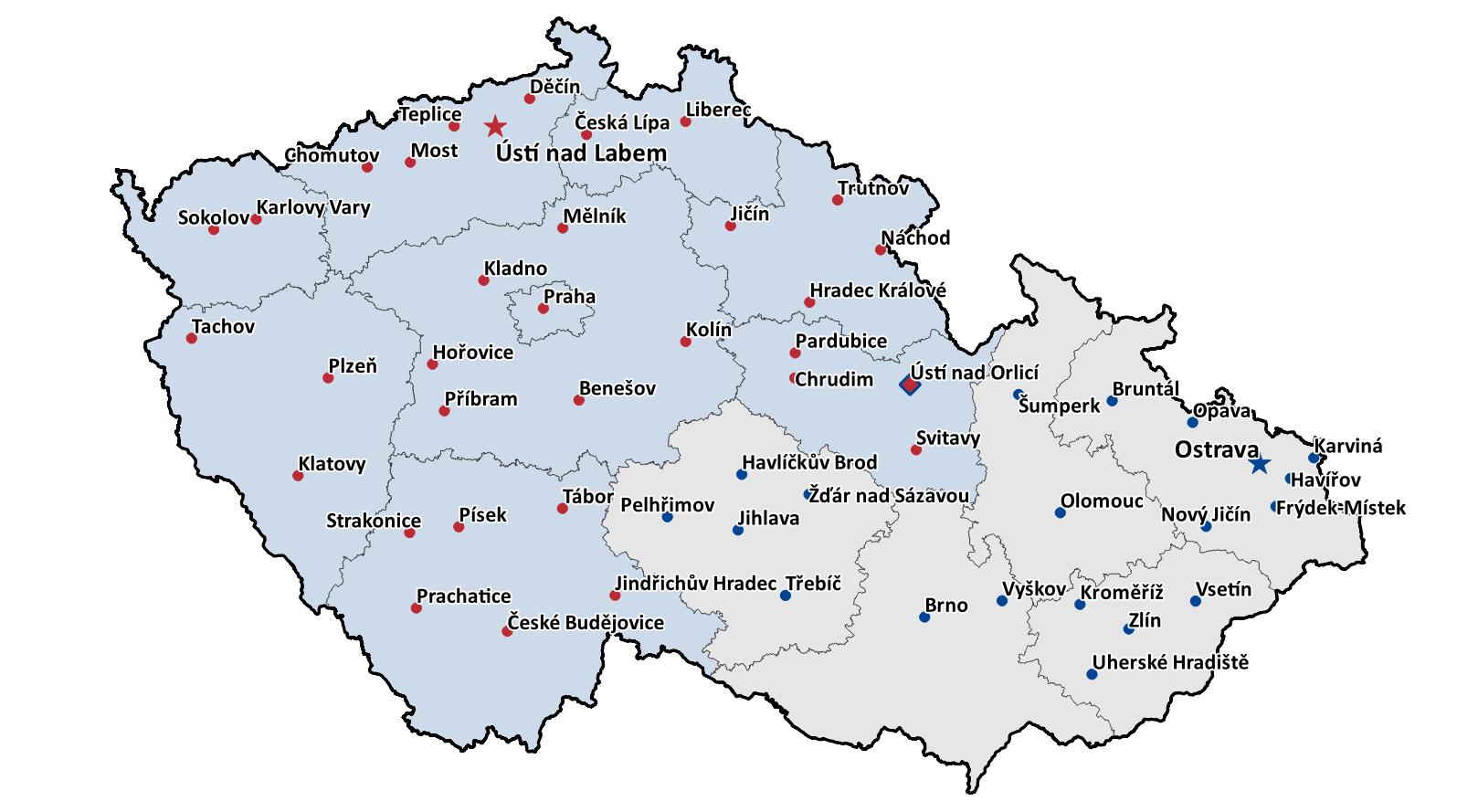 Zdroj:	Zdravotní ústav se sídlem v Ostravě. Lokality. Dostupné z: https://www.zuova.cz/Kontakty/Lokality.	Zdravotní ústav se sídlem v Ústí nad Labem. Kde nás najdete. Dostupné z: http://www.zuusti.cz/o-nas/kontakty-2/.Pozn.: V Ústí nad Orlicí mají svá pracoviště oba ZÚ.Statutárním orgánem zdravotního ústavu je ředitel, kterého jmenuje a odvolává na návrh hlavního hygienika České republiky ministr zdravotnictví.ZÚ vykonávají činnosti jednak pro potřeby státu, ale také pro jiné právnické a fyzické osoby jako služby hrazené z veřejného zdravotního pojištění nebo placené přímo jejich odběrateli.Zdravotní ústavy byly zřízeny k:vyšetřování a měření složek životních a pracovních podmínek, vyšetřování výrobků, vyšetřování biologického materiálu,provádění biologických expozičních testů pro účely výkonu státního zdravotního dozoru,sledování ukazatelů zdravotního stavu obyvatelstva, monitorování vztahů zdravotního stavu obyvatelstva a faktorů životního prostředí a životních a pracovních podmínek, přípravě podkladů pro hodnocení a řízení zdravotních rizik a pro činnost orgánu ochrany veřejného zdraví jako složky integrovaného záchranného systému, podílení se na provádění místních programů ochrany a podpory zdraví, jakož i k výchově k podpoře a ochraně veřejného zdraví a k poskytování poradenských služeb a dalších služeb na úseku ochrany veřejného zdraví.ZÚ mohou v hlavní činnosti dále poskytovat pracovnělékařské služby, specializovanou diagnostickou a ambulantní péči v oblastech mikrobiologie, imunologie, alergologie a parazitologie, provádět genotoxikologická a cytogenetická laboratorní vyšetření, vyšetření anti-HIV protilátek, referenční činnost, klinické hodnocení účinků léčiv, očkovacích látek a zdravotnických prostředků a ohniskovou dezinfekci, dezinsekci a deratizaci.ZÚ jsou poskytovateli zdravotních služeb a jsou oprávněny zpracovávat za účelem přípravy podkladu pro tvorbu státní zdravotní politiky a sledování dlouhodobých trendů výskytu infekčních a jiných hromadně se vyskytujících onemocnění údaje o zdraví fyzických osob v souvislosti s předcházením vzniku a šíření infekčních onemocnění, ohrožení nemocí z povolání a jiných poškození zdraví z práce, o expozici fyzických osob škodlivinám v pracovním a životním prostředí a o epidemiologii drogových závislostí a předávat tyto údaje orgánům ochrany veřejného zdraví. ZÚ jsou vedle MZd a krajských hygienických stanic dalšími institucemi, které v ČR působí v oblasti ochrany a podpory veřejného zdraví. ZÚ nejsou součástí soustavy orgánů ochrany veřejného zdraví.1. 	Činnosti zdravotních ústavů pro účely státního zdravotního dozoru 
a činnosti prováděné v rámci výkonů pro státOblast činností zdravotních ústavů pro účely státního zdravotního dozoru a činností prováděných v rámci výkonů pro stát představovala zejména činnosti nezbytné pro výkon SZD prováděného krajskými hygienickými stanicemi činnosti vyžadované legislativou (jak národní, tak i evropskou) a úkoly, které ZÚ plnily na základě pokynů Ministerstva zdravotnictví (hlavního hygienika) či závazků vyplývajících z mezinárodních dohod.Činnosti, které ZÚ vykonávaly pro stát, lze rámcově rozdělit do několika oblastí:•	činnosti v rámci SZD (zejména laboratorní analýzy pro potřeby KHS),•	činnosti v oblasti ochrany a podpory veřejného zdraví a zdravotní politiky,•	referenční činnosti – národní referenční laboratoře (dále také „NRL“).Činnosti v rámci státního zdravotního dozoru Požadavky na ZÚ pro potřeby SZD byly uplatňovány prostřednictvím krajských hygienických stanic. Okruh poskytovaných služeb byl vymezen smlouvami uzavřenými mezi ZÚ a jednotlivými KHS. Cena poskytovaných služeb byla stanovena sazebníkem služeb zdravotních ústavů pro orgány ochrany veřejného zdraví (dále také „sazebník pro OOVZ“). Jednalo se tak o činnosti objednávané a hrazené KHS.Tabulka č. 1: Přehled čerpání, resp. fakturace služeb spojených se SZD pro KHSZdroj:	doklady a informace zdravotních ústavů.Vysvětlivka:*	V roce 2017 byly peněžní prostředky alokované na služby spojené se SZD poskytnuty zdravotním ústavům v rámci příspěvku na provoz. Pro roky 2018 a 2019 byly prostředky na SZD alokovány do rozpočtů KHS.Finanční prostředky na činnosti prováděné v rámci SZD pro krajské hygienické stanice byly v roce 2017 zdravotním ústavům alokovány v rámci příspěvku na provoz. Od 1. 1. 2018 došlo ke změně financování služeb spojených se SZD. Ministerstvo přidělilo prostředky krajským hygienickým stanicím a ty pak ZÚ za provedené služby platily dle sazebníku pro OOVZ.Činnosti v oblasti ochrany a podpory veřejného zdraví a referenční činnostObsah činností pro stát v oblasti ochrany a podpory veřejného zdraví je uveden zejména v zákoně o ochraně veřejného zdraví. Tyto činnosti se dají rozčlenit do několika základních oblastí:•	programy ochrany a podpory zdraví;•	zdravotní politika;•	monitorování zdravotního stavu a životních podmínek obyvatelstva;•	hodnocení a řízení zdravotních rizik;•	výchova ke zdraví, poradenství.V rámci vykonávané referenční činnosti působilo u ZÚ v Ostravě v letech 2017 až 2019 sedm národních referenčních laboratoří. ZÚ v Ústí n. L. zajišťoval provoz dvou NRL.Tabulka č. 2: Národní referenční laboratoře (NRL) působící v rámci zdravotních ústavůZdroj:	doklady o pověření zdravotních ústavů referenčními činnostmi.Vysvětlivka: GIS = Geografický informační systém.K financování některých činností v oblasti podpory zdraví a zdravotní politiky (např. pylový a imisní monitoring, zajištění činnosti poraden HIV/AIDS) a referenční činnosti (NRL) použily ZÚ prostředky příspěvku na provoz od zřizovatele.2. Činnosti vykonávané pro jiné právnické a fyzické osobyKromě okruhu činností, které ZÚ vykonávaly v rámci SZD pro KHS a v rámci ostatních (dalších) výkonů pro stát, poskytovaly také služby jiným právnickým a fyzickým osobám. Jednalo se o široké portfolio služeb poskytovaných v oblasti služeb klinických laboratoří, hygienických laboratoří i center zdravotních služeb. Úhrada služeb hrazených ze zdravotního pojištění probíhala na základě smluv uzavřených se zdravotními pojišťovnami, v případě agregovaných výkonů hradili výkony poskytovatelé zdravotních služeb (zejména nemocnice). Služby mimo systém zdravotního pojištění (zejména služby hygienických laboratoří – analýzy vzorků a měření v oblasti životního a pracovního prostředí, zdravotní služby mimo systém zdravotního pojištění – očkování, cestovní medicína) byly placeny přímo odběrateli těchto služeb.Rozsah činností ZÚ, resp. jejich finanční významnost, bylo možné dovodit také ze struktury výnosů ZÚ. Struktura výnosů zdravotních ústavů v roce 2019 je patrná z grafu č. 1. Graf č. 1 :	Struktura výnosů zdravotních ústavů v roce 2019Zdroj: výkazy zisku a ztráty zdravotních ústavů za rok 2019; obratové předvahy zdravotních ústavů za rok 2019.Pozn.: 	Výnosy z transferů obsahují zejména výnosy z titulu dotací, příspěvků, subvencí, dávek, nenávratných finančních výpomocí, podpor či peněžních darů s výjimkou daní, poplatků a jiných obdobných dávek – v případě ZÚ jde především o příspěvky od zřizovatele.NKÚ hodnotí přístup Ministerstva zdravotnictví k řízení zdravotních ústavů 
jako nedostatečný.Zdravotní ústav se sídlem v OstravěZdravotní ústav se sídlem v OstravěZdravotní ústav se sídlem v Ústí nad LabemZdravotní ústav se sídlem v Ústí nad Labem−40 mil. KčKumulovaná ztráta zdravotních ústavů za období let 2017–2019 činila:Kumulovaná ztráta zdravotních ústavů za období let 2017–2019 činila:−34 mil. Kč−34 mil. KčZcela zásadní vliv na ztrátu zdravotních ústavů měl systém úhrad zdravotních služeb za laboratorní vyšetření a diagnostiky. Částka zdravotními pojišťovnami uznaných, ale neuhrazených zdravotních služeb poskytnutých zdravotními ústavy činila v roce 2018:Zcela zásadní vliv na ztrátu zdravotních ústavů měl systém úhrad zdravotních služeb za laboratorní vyšetření a diagnostiky. Částka zdravotními pojišťovnami uznaných, ale neuhrazených zdravotních služeb poskytnutých zdravotními ústavy činila v roce 2018:−16 mil. Kč+51 mil. KčZtrátu rovněž výrazně ovlivnil nárůst osobních nákladů zdravotních ústavů v důsledku navyšování platových tarifů podle nařízení vlády. Tento nárůst činil mezi lety 2016 a 2019: Ztrátu rovněž výrazně ovlivnil nárůst osobních nákladů zdravotních ústavů v důsledku navyšování platových tarifů podle nařízení vlády. Tento nárůst činil mezi lety 2016 a 2019: +27 mil. KčVýdaje zdravotních ústavů na úhrady nákupů pořízených od dodavatelů v letech 2017–2019Podíl výdajů vynaložených zdravotními ústavy na úhrady nákupů pořízených v rámci veřejných zakázek malého rozsahuKontrolovaný objem peněžních prostředků vynaložených zdravotními ústavy na úhrady nákupů dodavatelům Výše neoprávněně použitých peněžních prostředků zdravotními ústavy na prověřované nákupyPočet veřejnosprávních kontrol provedených u zdravotních ústavů zřizovatelem v letech 2017–2019Počet interních auditů vykonaných zdravotními ústavy v letech 2017–2019 zaměřených na veřejné nakupováníPopis / zdravotní ústavPopis / zdravotní ústavZÚ v OstravěZÚ v Ústí n. L.Průměrný přepočtený počet zaměstnanců (za rok)Průměrný přepočtený počet zaměstnanců (za rok)469,83429,90Hodnota aktiv (k 31. 12.) v KčBrutto1 356 169 832,02966 671 169,67Netto451 447 987,88345 494 413,70Výnosy (za rok) v KčVýnosy (za rok) v Kč478 262 774,43421 604 949,93Náklady (za rok) v KčNáklady (za rok) v Kč488 984 197,85442 727 724,10Hospodářský výsledek (za rok) v KčHospodářský výsledek (za rok) v Kč−10 721 423,42−21 122 774,17Příspěvek na provoz celkem (za rok) v KčPříspěvek na provoz celkem (za rok) v Kč34 055 433,0035 060 900,00ZÚ v Ostravě201720182019Požadavek zdravotního ústavu na příspěvek89 822 00081 790 24499 810 000Příspěvek z MZd celkem70 450 000*44 280 00034 055 433ZÚ v Ústí n. L.201720182019Požadavek zdravotního ústavu na příspěvek94 550 00071 780 00062 447 253Příspěvek z MZd celkem59 550 000*32 460 00035 060 900Částka připadající u ZÚ v Ostravě na jednoho unikátního pojištěnce vycházející z referenčního období Částka připadající u ZÚ v Ostravě na jednoho unikátního pojištěnce vycházející z referenčního období 1 800 bodů1 400 KčPočet vykázaných bodů za provedené laboratorní výkony za rokÚhrada od zdravotní pojišťovnyÚhrada od zdravotní pojišťovnyJeden nákladný pojištěnec XY110 6781 400 Kč1 400 KčÚhrady v rocePoskytnutá péče (služby)Celkem ZÚ v OstravěCelkem ZÚ v Ústí n. L.2016Uznaná200 941 237,04188 035 144,042016Uhrazená181 161 573,22168 301 315,602016Rozdíl (uhrazená minus uznaná)−19 779 663,82−19 750 937,662017Uznaná200 186 795,00175 352 894,162017Uhrazená179 132 346,26163 061 109,192017Rozdíl (uhrazená minus uznaná)−21 054 448,74−12 291 784,972018Uznaná230 726 918,58153 334 507,902018Uhrazená196 238 515,20136 891 724,732018Rozdíl (uhrazená minus uznaná)−34 488 403,38−15 615 584,32Popis201720182019ZÚ v OstravěZÚ v OstravěZÚ v OstravěZÚ v OstravěNáklady celkem462 861 558,33489 981 079,08488 984 197,85Výnosy celkem 446 938 287,33476 750 021,73478 262 774,43HV po zdanění (běžného účet. období)−15 923 271,00−13 231 057,35−10 721 423,42Příspěvek na provoz od zřizovatele*48 950 000,0044 280 000,0034 055 433,00ZÚ v Ústí n. L.ZÚ v Ústí n. L.ZÚ v Ústí n. L.ZÚ v Ústí n. L.Náklady celkem443 928 071,86438 983 920,13442 727 724,10Výnosy celkem 433 780 818,38436 194 710,00421 604 949,93HV po zdanění (běžného účet. období)−10 147 253,48−2 789 210,13−21 122 774,17Příspěvek na provoz od zřizovatele*59 550 000,0032 460 000,0035 060 900,00Popis201720182019ZÚ v OstravěZÚ v OstravěZÚ v OstravěZÚ v OstravěPrůměrný přepočtený počet zaměstnanců452,18459,00469,83Osobní náklady (v Kč) 243 118 748,09263 150 698,68278 102 540,85ZÚ v Ústí  n. LZÚ v Ústí  n. LZÚ v Ústí  n. LZÚ v Ústí  n. LPrůměrný přepočtený počet zaměstnanců468,54449,55429,90Osobní náklady (v Kč) 233 499 587,27243 982 131,17248 722 344,53PopisZÚ v OstravěZÚ v Ústí n. L.Počet zaměstnanců potřebných pro činnosti pro stát180174*Podíl počtu zaměstnanců potřebných pro činnosti pro stát na celkovém počtu zaměstnanců39 %40 %Roční náklady potřebné na zajištění činností prováděných v rámci SZD a dalších výkonů prováděných pro potřeby státu141 mil. Kč142 mil. KčPodíl nákladů potřebných na zajištění činností prováděných v rámci SZD a dalších výkonů prováděných pro potřeby státu na celkových nákladech ZÚ29 %32 %Podíl mzdových nákladů v nákladech potřebných na zajištění činností prováděných v rámci SZD a dalších výkonů prováděných pro potřeby státu68 %68 %Podíl příspěvku na provoz od zřizovatele a výnosů ze SZD** na odhadovaných ročních nákladech potřebných na zajištění činností prováděných v rámci SZD a dalších výkonů prováděných pro potřeby státu50 %45 %Popis201720182019Výdaje celkem561 452 628,89513 529 640,92530 850 774,61Úhrady dodavatelům (nákupy – dodávky, služby, stavební práce)293 993 380,97220 693 338,65214 498 032,51Z toho podle období provedení:na základě výběrů dodavatelů provedených v daném roce278 545 791,17205 537 288,24203 987 927,53na základě výběrů dodavatelů provedených v předcházejících letech15 447 589,8015 156 050,4110 510 104,98Z toho podle způsobu zadání veřejné zakázky:výdaje na veřejné zakázky zadané v zadávacím řízení dle zákona18 045 960,1521 738 548,1243 753 554,67výdaje na VZMR (vč. přímých objednávek)275 947 420,82198 954 790,53170 744 477,84Popis201720182019Výdaje celkem448 220 458,00453 093 208,00479 590 434,00Úhrady dodavatelům (nákupy – dodávky, služby, stavební práce)206 402 938,00203 826 609,00209 045 252,00Z toho podle období provedení:na základě výběrů dodavatelů provedených v daném roce169 617 177,00157 492 276,00162 112 435,00na základě výběrů dodavatelů provedených v předcházejících letech36 785 761,0046 334 333,0046 932 817,00Z toho podle způsobu zadání veřejné zakázky:výdaje na veřejné zakázky zadané v zadávacím řízení dle zákona31 295 702,0043 587 474,0040 315 079,00výdaje na VZMR (vč. přímých objednávek)175 107 236,00160 239 135,00168 730 173,0020172018201820192019Čerpání* v Kčv Kč bez DPHv Kč vč. DPHv Kč bez DPHv Kč vč. DPHZÚ v Ústí n. L.40 632 380,0033 486 274,9840 195 095,1835 511 881,9542 526 623,71ZÚ v Ostravě31 219 270,0026 278 327,90 31 242 840,0026 372 193,3731 293 697,00Celkem71 851 650,0059 764 602,8871 437 935,1861 884 075,3273 820 320,71ZÚ v OstravěZÚ v Ústí n. L.NRL pro legionelyNRL pro střevní parazitózyNRL pro měření a hodnocení mikroklimatických podmínekNRL pro biomarkery mykotoxinů a mykotoxiny v potravináchNRL pro komunální hlukNRL pro arboviryNRL pro urogenitální trichomoniózuNRL pro fyziologii práceNRL pro využití GIS v ochraně a podpoře veřejného zdraví